TECHNICKá SPECIFIKACEKlimatická komoraObsah1.         Popis dodávky					strana 2			2.         Požadovaná dokumentace			strana 3			Popis dodávkyKlimatická komora bude využívána k vývoji MAF senzorů, měření charakteristik MAF senzorů a pro jejich kalibraci. Klimatická komora bude provozována v kompetenčním centru Ostrava zadavatele, společnosti Continental Automotive Czech Republic s.r.o. Zadavatel požaduje nabídku kompletního zařízení. Náklady spojené s dodávkou zařízení do lokace Ostrava musejí být součástí nabídky. Doprava a složení v místě určení budou provedeny dodavatelem a musí být součástí nabídky.Požadavky na klimatickou komoruObjem testovacího prostoru 170-230 litrůTeplotní rozsah: +180 °C až -60 °C (nebo lepší)Vlhkostní rozsah: 10 – 90% RH (nebo lepší)Odchylka teploty časově: maximálně ± 0,5 KOdchylka teploty prostorově: maximálně ± 2,0 KMateriál testovací komory – nerezová ocel6“ (nebo větší) dotykový barevný ovládací displej umístěný na čele komory, ovládání v češtiněOsvětlení testovacího prostoruRychlost ohřevu v rozsahu od -40 °C do +85 °C dle IEC 60068-3-5: ≥ 3,8 K/minRychlost chlazení v rozsahu od +85 °C do -40 °C dle IEC 60068-3-5: ≥ 2,8 K/minMinimálně 2 digitální vstupy a 2 digitální výstupyMinimálně 1 ks nerezových policProsklené dveře s oknem o rozměru min. 400 x 500 mmNotch port ve dveříchPožadujeme celkem 6 průchodek – na levé straně L1, L2, L3 a na pravé straně R1, R2, R3. rozměry jsou:R1, R2, L2 = průměr 125 mmL1, R3, L3 = průměr 50 mmKe každé průchodce požadujeme dodání 1ks silikonové zátky a 1ks zátky se štěrbinou 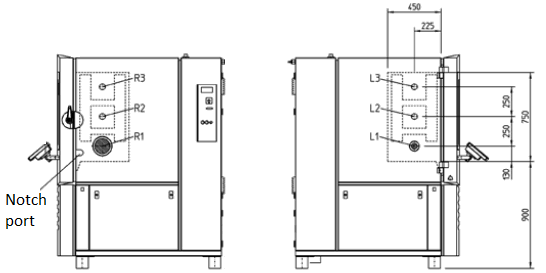 Umístění průchodek:Rozhraní: RS-232, USB, Ethernet, GPIBMobilní verze komory (na kolečkách)Nezávislý teplotní snímač na ochranu vzorkuSenzor pro měření teploty na vzorku – přepínatelný jako kontrolní senzorRosný bod až -20°C regulovaný, až -30°C neregulovaný s „compressed air dryer“ s kapacitním senzorem vlhkostiSoftware pro dálkové ovládání komory (spouštění a vypínání komory, možnost vytváření teplotních a vlhkostních profilů, monitor běhu komor, upozorňování na poruchy – e-mailem) v češtině. Požadujeme 1 licenci SW, pokud je relevantní.Kalibrace teploty ve 2 bodech z výroby.Požadovaná dokumentaceCE prohlášení o shoděNávod k obsluzeVýchozí revizní zprávaHodnocení bezpečnostních rizik zapracované do formuláře Posouzení bezpečnosti zařízení, který tvoří přílohu A Technické specifikace 